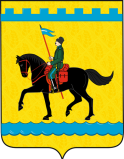 Контрольно-счетная палата муниципального образования Сакмарский район461420, Россия, Оренбургская область, Сакмарский район, с. Сакмара,ул. Советская, д. 25, каб. 401, e-mail: ksp@sk.orb.ru, Тел (35331) 22-1-9416.04.2020 г.ЗАКЛЮЧЕНИЕконтрольно-счетной палаты муниципального образования Сакмарский район на внешнюю проверку годового отчета «Об исполнении бюджета администрации МО Украинский сельсовет Сакмарского района Оренбургской области за 2019 год»          Заключение Контрольно-счетной палаты муниципального образования Сакмарский район (далее - Контрольно-счетная палата) подготовлено в соответствии с требованиями Бюджетного Кодекса Российской Федерации (далее – БК РФ), инструкцией «О порядке составления и представления годовой, квартальной и месячной отчетности об исполнении бюджетов бюджетной системы Российской Федерации», утвержденной приказом Министерства финансов РФ от 28.12.2010 №191н (далее – Инструкция №191н), положением «О Контрольно-счетной палате муниципального образования Сакмарский район», утвержденным решением Совета депутатов муниципального образования Сакмарский район №287 от 14 июня 2019 года, соглашением о передаче Контрольно-счетной палате муниципального образования Сакмарский район полномочий Контрольно-счетного органа сельского поселения по осуществлению внешнего муниципального финансового контроля №15 от 23.12.2019 года, положением о бюджетном процессе в Украинском сельсовете, планом работы Контрольно-счетной палаты на 2020 год.          В соответствии с требованиями ст. 264 БК РФ, представленный отчет содержит в себе показатели, определяющие основные характеристики бюджета, а именно данные общего объема доходов, расходов, дефицита/профицита бюджета.           Ведение учета и отчетности по исполнению бюджета осуществляется ведущим специалистом администрации МО Украинский сельсовет Сакмарского района Оренбургской области (далее – Украинский сельсовет).           Бюджетная отчетность представлена 30.03.2020 г. в соответствии с пунктом 4 Инструкции №191н в сброшюрованном и пронумерованном виде с оглавлением и сопроводительным письмом.          Бюджетная отчетность муниципального образования Украинский сельсовет по состоянию на 1 января 2020 года, подписана руководителем и ведущим специалистом, составлена нарастающим итогом с начала года в рублях с точностью до второго десятичного знака после запятой, что соответствует пункту 9 Инструкции №191н.	Бюджет Украинского сельсовета на 2019 год утвержден решением №115 от 27.12.2018г. «О бюджете Украинского сельсовета на 2019 год и плановый период 2020 и 2021 годов». В бюджет в 2019 году шесть раз вносились изменения решениями Совета депутатов №123 от 12.02.2019г., №139 от 11.07.2019г., №142 от 15.08.2019г., №146 от 10.10.2019г., №154 от 05.11.2019г., №157 от 11.12.2019г. Решения размещены на сайте «http://admukr.ru/».              Доходная часть бюджета по данным отчета об исполнении бюджета исполнена на 110,4% к утвержденным годовым назначениям 7784,7 тыс. рублей, и составила 8595,1 тыс. рублей. Расходная часть бюджета района исполнена на 87,8% к утвержденным годовым назначениям 9001,5 тыс. рублей, и составила 7902,5 тыс. рублей. Профицит бюджета составил 692,6 тыс. рублей, при утвержденном дефиците 1216,8 тыс. рублей.ДОХОДЫ         Отклонения исполнения доходов бюджета от утвержденных назначений в разрезе собственных доходов и безвозмездных поступлений за 2018-2019 годы содержатся в таблице:    В структуре доходов бюджета за 2019 год доля поступлений налоговых и неналоговых доходов составляет 49,7%, безвозмездных поступлений 50,3%.         Отклонения исполнения доходов бюджета по налоговым и неналоговым доходам от утвержденных назначений в разрезе статей доходов за 2018-2019 годы содержатся в таблице:         Основным бюджетообразующим доходным источником в 2019 году  был земельный налог (удельный вес 60,1%). Фактические поступления земельного налога в бюджет составило 2566,6 тыс. рублей, выполнение 132,7% от уровня утвержденного плана на 2019 год. Налоги на товары (работы, услуги) проще говоря, акцизы поступили в бюджет в размере 849,0 тыс. рублей, план выполнен на 111,7%.Годовой план по налогу на имущество выполнен на 131,6% (33,3 тыс. рублей).         Государственная пошлина за совершение нотариальных действий выполнена на 112,3% (поступило 69,6 тыс.рублей).         Безвозмездные поступления от других бюджетов бюджетной системы РФ (дотации, субвенции, иные межбюджетные трансферты), представлены в таблице:          Безвозмездные поступления от других бюджетов бюджетной системы РФ в виде дотаций и субвенций исполнены на 100%. РАСХОДЫ         Бюджет по расходам за 2019 г. утвержден в объеме 9001,5 тыс.рублей, исполнен на 7902,5 тыс.рублей, т.е. 87,8% к утвержденному плану.    Общая характеристика расходов по разделам функциональной классификации за 2018-2019 годы приведена в таблице:     Анализ исполнения расходной части ф.0503117 (отчета об исполнении бюджета) за 2019 год показал, что плановые назначения – 9001,5 тыс. рублей выполнены на 87,8%.Наибольшую долю в общей сумме расходов, составляют расходы на общегосударственные вопросы 44,5%, на культуру и кинематографию 19,4%. Наименьшую долю в структуре расходов до 3,6% составляют: национальная оборона; национальная безопасность и правоохранительная деятельность; социальная политика; физическая культура и спорт.          В разрезе разделов функциональной классификации расходы бюджета составили по:           1) разделу «Общегосударственные вопросы» - 3519,1 тыс. рублей или 89,8% от плановых назначений, в том числе:      - по подразделу «Функционирование высшего должностного лица   субъекта Российской Федерации и муниципального образования» - 839,5 тыс. рублей или 95,5% к годовому плану;     - по подразделу «Функционирование Правительства РФ, высших исполнительных органов государственной власти субъектов РФ, местных администраций» - 2155,9 тыс. рублей или 91,5% к годовому плану;     - по подразделу «Обеспечение деятельности финансовых, налоговых и таможенных органов и органов финансового надзора» - 20,3 тыс.рублей или 100,0% от уровня годового плана;    	- по подразделу «Другие общегосударственные расходы» - 503,4 тыс. рублей или 81,7% от уровня годового плана;	 2) По разделу «Национальная оборона» расходы составили 89,9 тыс. рублей или 100% от уровня годового плана;       3) Расходы по разделу «Национальная безопасность и правоохранительная деятельность» составили 282,4 тыс. рублей или 94,1% от уровня годового плана;           4) Расходы по разделу «Национальная экономика» произведены на сумму 1336,8 тыс. рублей или 78,4 % плана года, в том числе:          - по подразделу «Дорожное хозяйство (дорожные фонды)» - 1296,4 тыс. рублей или 77,9% от уровня годового плана;	 - по подразделу «Другие вопросы в области национальной экономики» (градостроительная деятельность) – 40,4 тыс. рублей или 100,0 % от годового плана;          5) Расходы бюджета по разделу «Жилищно-коммунальное хозяйство» составили 1138,5 тыс. рублей или 85,9% к уровню годового плана, из них:- по подразделу «Коммунальное хозяйство» в сумме 293,5 тыс. рублей или 63,7% к уровню годового плана;- по подразделу «Благоустройство» в сумме 845,0 тыс. рублей или 97,7% к уровню годового плана;         6) По разделу «Культура, кинематография» расходы из бюджета произведены на сумму 1532,0 тыс. рублей или 92,5% к уровню годового плана, из них:- по подразделу «мероприятия в сфере культуры» в сумме 734,8 тыс. рублей или 85,6% от уровня годового плана;- по подразделу «Иные межбюджетные трансферты муниципального района на осуществление полномочий поселений в сфере культуры» в сумме 797,2 тыс. рублей или 100,0 % от годовых плановых назначений;7) Расходы бюджета по разделу «Социальная политика» произведены на сумму 2,6 тыс. рублей или 100 % от уровня годового плана;          8) По разделу «Физическая культура и спорт» расходы из бюджета произведены на сумму 1,2 тыс. рублей или 60% от уровня годового плана.          В соответствии со ст.81 Бюджетного кодекса РФ в составе расходов бюджета был утвержден резервный фонд в размере 50 тыс.рублей или 0,6% общего объёма расходов, что не противоречит требованиям и ограничениям, установленным п.3 ст.81 Бюджетного кодекса РФ (не более 3%), направление средств из резервного фонда не осуществлялось.          Показатели отчета об исполнении бюджета ф.0503117 соответствуют аналогичным показателям ф.0503123 (отчет о движении денежных средств); ф.0503124 (отчет о кассовом поступлении и выбытии бюджетных средств); ф.0503140 (баланс по поступлениям и выбытиям бюджетных средств).           Баланс исполнения бюджета (ф.0503120) содержит данные о нефинансовых и финансовых активах, обязательствах муниципальных образований на первый и последний день отчетного периода по счетам плана счетов бюджетного учета. Показатели данной формы соответствуют аналогичным показателям ф.0503168 (сведения о движении нефинансовых активов); ф.0503169 (сведения о кредиторской и дебиторской задолженности.         Отчет о кассовом поступлении и выбытии бюджетных средств (ф.0503124) отражает показатели по кассовому исполнению доходов и расходов по бюджетной деятельности и содержит годовые объемы утвержденных бюджетных назначений по доходам, расходам и источникам финансирования бюджета (данные соответствуют ф.0503117, ф.0503123).         Баланс по поступлениям и выбытиям бюджетных средств (ф.0503140) отражает показатели по поступлениям и выбытиям денежных средств в разрезе бюджетной деятельности - данные соответствуют ф.0503117.             Пояснительная записка (ф.0503160) содержит информацию, оказавшую существенное влияние и характеризующую организационную структуру субъекта бюджетной отчетности за отчетный период, анализ исполнения бюджета и бюджетной отчетности, а также сведения о результатах  использования бюджетных ассигнований, бюджетных средств в отчетном  финансовом году.          При проведении проверки годового отчета выявлено следующее:         1) В нарушение п. 152 Инструкции № 191н в составе пояснительной записки допущены следующие ошибки и неточности: 	- в разделе 1 отсутствует ссылка на таблицу №1;           - в разделе 2 отсутствует информация о повышении квалификации и переподготовке специалистов в 2019 году. Балансовая стоимость основных средств составляет 4082945,13 рублей по состоянию на 01.01.2020 года, а не по состоянию на 01.01.2019 года. Федеральный закон от 21.07.2005г. №94-ФЗ «О размещении заказов на поставки товаров, выполнение работ, оказание услуг, для государственных нужд» утратил силу с 01.01.2014 г., вместо данного закона принят Федеральный закон от 05.04.2013 г. №44-ФЗ «О контрактной системе в сфере закупок товаров, работ, услуг для обеспечения государственных и муниципальных нужд»;          - в разделе 3 отсутствует: ссылка на таблицу №3; сведения об исполнении мероприятий в рамках целевых программ (Форма 0503166), сведения о целевых иностранных кредитах (форма 0503167); 	- в разделе 4 отсутствуют сведения: о формировании и использовании резерва Пенсионного фонда Российской Федерации по обязательному пенсионному страхованию (Таблица №8); о формировании и использовании выплатного резерва Пенсионного фонда Российской Федерации (Таблица №9); о формировании и использовании средств пенсионных накоплений застрахованных лиц, которым установлена срочная пенсионная выплата (Таблица №10); о принятых и неисполненных обязательствах получателя бюджетных средств (ф. 0503175); о доходах бюджета от перечисления части прибыли (дивидендов) государственных (муниципальных) унитарных предприятий, иных организаций с государственным участием в капитале (ф. 0503174); о вложениях в объекты недвижимого имущества, объектах незавершенного строительства (ф. 0503190).           В соответствии с ф.0503169 имеется дебиторская задолженность в сумме 1184841,23 рублей и кредиторская в сумме 293787,05 рублей, но в 4 разделе пояснительной записки говорится об отсутствии дебиторской и кредиторской задолженности;          - в разделе 5 отсутствуют сведения об исполнении судебных решений по денежным обязательствам бюджета (ф. 0503296). Сведения о проведении инвентаризации отражаются в разделе 5, а не в разделе 4. Таблица №6 «сведения о проведении инвентаризации» заполняется, если в результате инвентаризации имеются расхождения. В таблице №4 необходимо заполнить код счета бюджетного учета.         Таблицы №5 и №7 отменены (Приказ Минфина России от 31.01.2020 № 13н), но информация, содержащаяся в таблицах, должна быть отражена в пояснительной записке.           Согласно п. 8 Инструкции №191н в случае, если все показатели, предусмотренные формой бюджетной отчетности, утвержденной Инструкцией №191н, не имеют числового значения, такая форма отчетности не составляется, но информация о нем подлежит отражению в пояснительной записке к бюджетной отчетности за отчетный период.          2) В сведениях по дебиторской и кредиторской задолженности учреждения (ф. 0503169) при наличии задолженности на конец отчетного периода Раздел 2. «Сведения о просроченной задолженности» должен быть заполнен;         3) В ф. 0503171 не заполнен ИНН эмитента МУП ЖКХ «Успех» Украинский сельсовет;         4) Годовой отчет «Об исполнении бюджета за 2019 год» на бумажном носителе не содержит пояснительной записки ф.0503160 (пояснительная записка была представлена в электронном виде);         5) Сведения об изменениях бюджетной росписи главного распорядителя бюджетных средств (ф.0503163) за 2019 год не формируются, не предоставляются (Приказ Минфина России от 31.01.2020 № 13н);          6) При сверке значений утвержденных бюджетных назначений ф.0503117 с Решением Совета депутатов №157 от 11.12.2019г. выявлено расхождение значений в ф.0503117 «общегосударственные вопросы» 3920,8 тыс.рублей, «другие общегосударственные расходы» составляют 616,0 тыс.рублей, «национальная экономика» 1705,1 тыс.рублей, «осуществление расходов, связанных с выполнением других общегосударственных обязательств и функций» 24,0 тыс.рублей, а в Решении Совета депутатов 3944,8 тыс.рублей, 640,0 тыс.рублей, 1681,1 тыс.рублей и 0,0 тыс.рублей соответственно.Предложение         1. Провести инвентаризацию имеющейся дебиторской и кредиторской задолженности, принять меры к её снижению.         2. В пояснительной записке к годовому отчету указать дату прекращения (30.07.2019 г.) деятельности ООО «Межмуниципальная управляющая компания».ВЫВОДЫ         1. Отчет представлен в Контрольно-счетную палату  для проведения внешней проверки, проверки отчета об исполнении бюджета сельского поселения за 2019 год и подготовки заключения в установленные сроки.         2. Ошибки и нарушения, допущенные при составлении годовой отчетности учреждений необходимо устранить.         3. Отчетность об исполнении бюджета за 2019 год не содержит искажений и в целом достоверна.          4. При контрольном соотношении показателей форм представленной годовой отчетности за 2019 год расхождений и нарушений не обнаружено.          5. Существенных фактов, способных негативно повлиять на достоверность бюджетной отчетности, не установлено.         6. В нарушение ст. 41, 42 Положения о бюджетном процессе в Украинском сельсовете (Решение Совета депутатов от 11.12.2019 №160) Советом депутатов муниципального образования Украинский сельсовет Сакмарского района Оренбургской области утверждено решение «Об исполнении бюджета муниципального образования Украинский сельсовет за 2019 год» №165 29.01.2020г. минуя процедуры проверки годового отчета, не соблюдая сроки.          7. Контрольно-счетная палата предлагает Совету депутатов утвердить отчет «Об исполнении бюджета за 2019 год» после устранения замечаний.  ДоходыУтверждено, тыс.руб.Утверждено, тыс.руб.Исполнено, тыс.руб.Исполнено, тыс.руб.Неисполненные назначения, тыс.руб.Неисполненные назначения, тыс.руб.Исполнение, %Исполнение, %Доля, %Доля, %  Доходы2018201920182019201820192018201920182019Налоговые и неналоговые 2597,43462,02663,44272,4-66,0-810,4102,5123,433,849,7Безвозмездные поступления5227,04322,75227,04322,70,00100,0100,066,250,3ВСЕГО7824,47784,77890,48595,1-66,0-810,4100,8110,4100,0100ДоходыУтверждено, тыс.руб.Утверждено, тыс.руб.Исполнено, тыс.руб.Исполнено, тыс.руб.Отклонение, тыс.руб.Отклонение, тыс.руб.Исполнение, %Исполнение, %Доля, %Доля, %Доходы2018201920182019201820192018201920182019НДФЛ665,3680,3658,1753,97,2-73,698,9110,824,717,6Налоги на товары (работы, услуги)697,8759,8731,6849,0-33,8-89,2104,8111,727,419,9Налог на имущество28,225,327,533,30,7-8,097,5131,61,00,8Земельный налог11211934,61160,42566,6-39,4-632,0103,5132,743,660,1Государственная пошлина за совершение нотариальных действий27,162,028,169,6-1,0-7,6103,7112,31,11,6Доходы от продажи материальных и нематериальных активов9,69,60,0100,00,4Прочие неналоговые доходы48,448,10,399,41,8ВСЕГО2597,43462,02663,44272,4-66,0-810,4102,5123,4100,0100,0ДоходыУтверждено, тыс.руб.Утверждено, тыс.руб.Исполнено, тыс.руб.Исполнено, тыс.руб.Отклонение, тыс.руб.Отклонение, тыс.руб.Исполнение, %Исполнение, %Доля, %Доля, %Доходы2018201920182019201820192018201920182019Дотации 4452,74232,84452,74232,80,00,0100,0100,085,297,9Субвенции93,889,993,889,90,00,0100,0100,01,82,1Иные межбюджетные трансферты680,5680,50,0100,013,0ВСЕГО5227,04322,75227,04322,70,00,0100,0100,0100,0100РасходыУтверждено, тыс.руб.Утверждено, тыс.руб.Исполнено, тыс.руб.Исполнено, тыс.руб.Отклонение, тыс.руб.Отклонение, тыс.руб.Исполнение, %Исполнение, %Доля, %Доля, %Расходы2018201920182019201820192018201920182019Общегосударственные вопросы 2641,63920,82475,73519,1165,9401,793,789,831,344,5Национальная оборона 82,689,982,689,90,00,0100,0100,01,01,1Национальная безопасность и правоохранительная деятельность 371,2300,0294,0282,477,217,679,294,13,73,6Национальная экономика1064,81705,1625,51336,8439,3368,358,778,47,916,9Жилищно-коммунальное хозяйство 2427,51325,72017,11138,5410,4187,283,185,925,614,4Культура, кинематография 1549,61655,41495,21532,054,4123,496,592,518,919,4Социальная политика 919,52,6916,02,63,50,099,6100,011,60,1Физическая культура и спорт 2,01,20,860,00,0Итого:9056,89001,57906,17902,51150,71099,087,387,8100,0100,0Председатель Контрольно-счетной палаты муниципального образования Сакмарский район___________А.В.ЧеботареваИнспектор Контрольно-счетной палаты___________Г.А.Пегова